Partie IDIAGNOSTIC AGRO ECOLOGIQUE de base = commun à toutes les mesuresMesures Agro-Environnementales et ClimatiquesIntroduction	Le diagnostic agro-écologique détermine, en lien avec le PAEC, les enjeux agro-environnementaux présents sur l’exploitation et les mesures à mettre en place selon ces enjeux. Ce document doit être signé par le contractant.Il dresse un état des enjeux agricoles et des enjeux de biodiversité de l’exploitation au regard du PAEC. Il permet de choisir les mesures qui répondront au mieux aux enjeux précités.Le DAE est élaboré conjointement par la structure agréée et l’opérateur environnemental du site concerné.Identification du demandeur :Carte d’ensemble des ilots de l’exploitation :I.1 Volet agricole	I.1.1 - Présentation générale de l’exploitationHistorique de l’exploitation et de l’installationMain d’œuvre : Nombre d’UTHSurfaces :SAU (propriété, baux, location verbale, convention de pâturage (avec quel propriétaire ?)Assolement et localisation des terresIrrigation (modalité et nombre d’ha irrigués)Commercialisation des cultures de venteSystème d’élevage :Cheptel et raceGestion de la reproduction (périodes de vêlage/agnelage), type de renouvellement …Commercialisation (produits et types d’animaux vendus, à qui, SOQ…)Estive collective, mise ou prise en pension, hivernage (transhumance inverse …)Autosuffisance, achats extérieursMoyens de production :Bâtiments et Matériel :Diversification / Travail à l’extérieurEvolutions de l’exploitation/ projets	I.1.2 - Pratiques culturales et utilisation des terres et pratiquesReprise du RPG pour localiser les surfaces et IAE susceptibles d’être concernées par une mesure. *relève du volet écologique mais plus simple de ne faire qu’un seul tableau	I.1.3 - Synthèse de cet état des lieux (points forts, points faibles, enjeux) et préconisations éventuellesI.2 - Volet écologique reprise du PAEC							I.2.1 - Contexte général		a - Environnement physique :		b - Zonages environnementaux :	I.2.2 - Les enjeux du PAEC pour la zone en question		a - Reprise des zonages du PAEC et cartes de croisement avec le RPG		b - Eléments sur les parcelles (cf. I.1.2)I.3 -  Croisement entre les objectifs du PAEC et les enjeux de l’exploitation.Description des Objectifs du PAEC + synthèse du diagnostic agri environnement de l’exploitationI.4 - Synthèse de cet état des lieux (éléments retenus) et préconisations de mesures	I.4.1 : Mesures retenues :	I.4.2 - Cartographie des surfaces engagées :Partie IIDAE complémentaire mesure 70.10 Surfaces herbagères et pastorales PrairiesII.1 - Compléments sur les volets agricoles et écologiques :II.2 - Points de contrôle :Présence du diagnosticPrésence du cahier d’enregistrement à jourPrésence des 4 plantes indicatricesPartie IIIDAE complémentaire mesure 70.10 Surfaces herbagères et pastorales Entités collectives et individuelles (mesure localisée et système)III.1 - Compléments sur les volets agricoles et écologiques :III.2 - Points de contrôle : Présence du diagnosticPrésence du cahier d’enregistrement à jourRespect des plages, des taux de prélèvements et de l’absence de dégadationsPartie IVDAE complémentaire mesure 70.13	Maintien de l’ouverture des milieuxIV.1 - Compléments sur le volet agricole et écologiqueIV.2 - Plan de gestion IV.3 – Points de contrôlePrésence du diagnostic et plan de gestion Présence du cahier d’enregistrement à jourPoints de contrôle du plan de gestionPartie VDAE complémentaire mesure 70.12 Protection des espècesV.1 - Compléments sur le volet écologiques :- espèces présentes ou habitat / cartographieV.2 - Compléments sur les volets agricoles et écologiques :V.3 - Plan de gestion : V.4 - Points de contrôle : Présence du diagnostic et plan de gestion Présence du cahier d’enregistrement à jourPoints de contrôle du plan de gestionPartie VIDAE complémentaire mesure 70.14 Entretien durable des Infrastructures AgroécologiquesVI.1 - Complément du diagnostic agricole et écologique VI.2 - Plan de gestion : VI.3 - Points de contrôle :Présence du diagnostic et plan de gestion Présence du cahier d’enregistrement à jourPoints de contrôle du plan de gestionPartie VIIDAE complémentaire mesure 70.10 Amélioration de la gestion des surfaces H et PVII.1 - Compléments DAE volet agricole :	VII.1.1 : Pratiques de pâturage actuelles : calendrier sur l’annéeDe la sortie des animaux à leur rentrée en bâtiment, quel est le circuit de pâturage sur les ilots de l’exploitation ? avec quels lots d’animaux ? avec quelle pratique ? (parc/garde), par grands quartiers homogènes (en termes de grands types de milieu : parcours, surfaces cultivées/récoltées).Formalisation par carto printemps/été/automne/hiver ? Mouvements du troupeau sur la saisonLe calendrier de pâturage est susceptible de varier en fonction de la météorologie de l’année et de la prédation. Les dates ne sont donc qu’indicatives.	VII.1.2. Equipements pastoraux existant. Abreuvement ?Atouts et contraintes en lien avec le multiusage (chasse, prédation…)VII.2 – compléments DAE volet écologique :	VII.2.1 - Habitats naturels et semi-naturels concernés par les pratiques pastorales		a - État de référence : à voir le niveau de détail qui peut être fourni sur la localisation de la flore, espèces rares …		b - Données sources :	VII.2.2 - Espèces végétales et animales, communautaires ou patrimoniales, concernées par les pratiques pastorales		a -État de référence :		b - Données sources :	VII.2.3 - Synthèse sur les enjeux pour le volet écologiqueVII.3 - Le plan de gestion éco-pastoral : croisement entre enjeux pastoraux et écologiques	VII.3.1. Analyse croisée et bilan des précédentes mesures	VII.3.2. Plan de gestion : voir ci-dessousVII.3.3 Points de contrôlePrésence du diagnostic et plan de gestion éco-pastoralPrésence du cahier d’enregistrement à jourEléments techniques du plan de gestion dans le tableau ci-dessusMesures spécifiques de gestion : PA-XX0X-		(Tableau à supprimer ??)Les dates de pâturage sont données à titre indicatif et peuvent varier d'une année sur l'autre en fonction de la ressource en herbe disponible (conditions climatiques).Quel mix des 2 ? éléments à ne pas oublier … A compléter avec les préconisations indiquées dans le catalogue national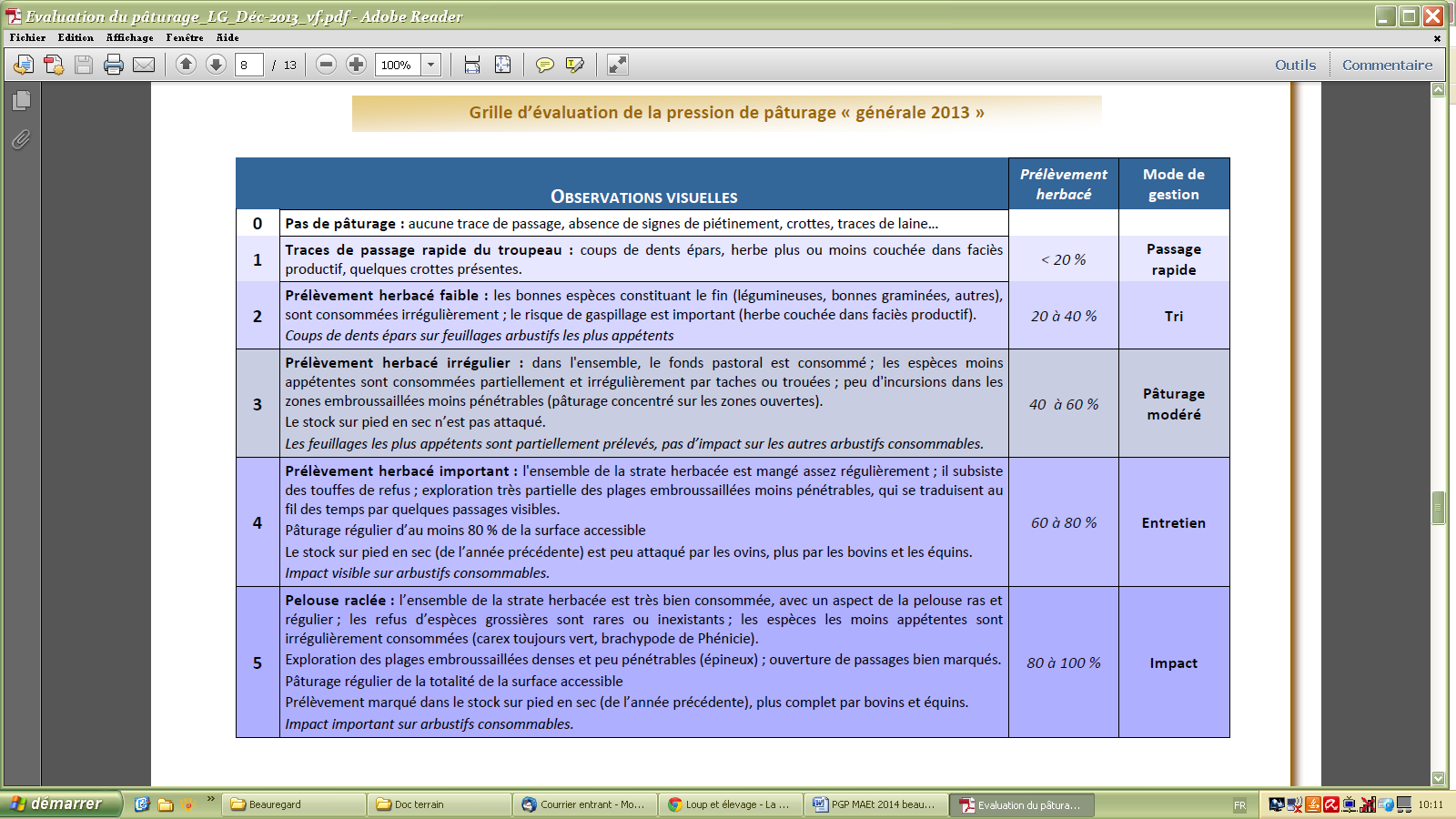 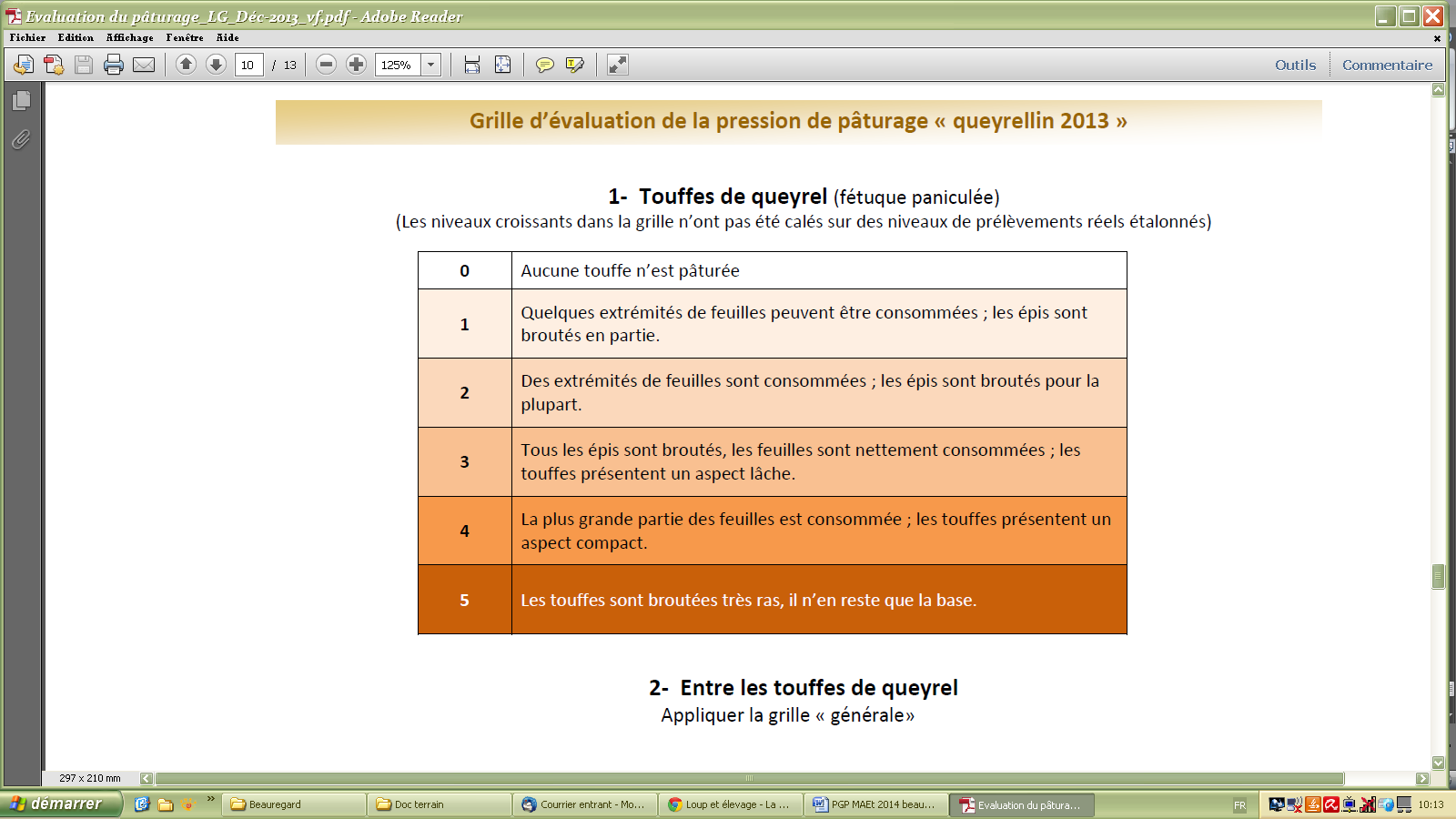 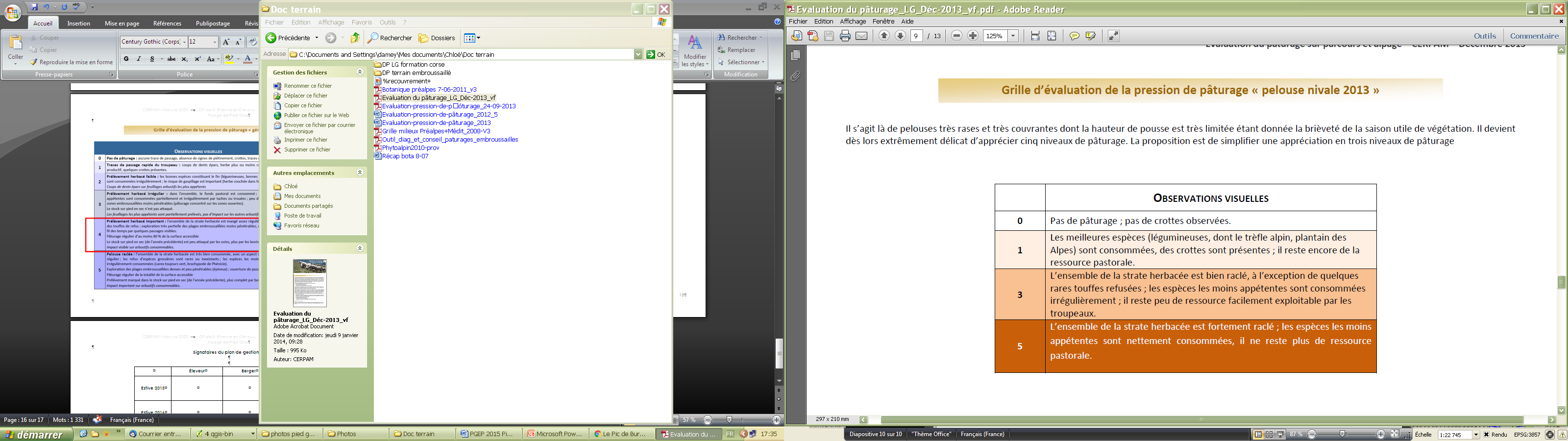 N° pacage du demandeurNom du PAEC (Projet Agro-Environnemental Climatique)Opérateur PAECSite Natura 2000DépartementDate de la visiteDate de la remise du compte renduRédacteursNom du conseiller et de la structure (volet écologique)Nom du conseiller et de la structure (volet agricole et pastoral)SignaturesDénomination Nom, Prénom des associés (le cas échéant)Date de création ou d’installationAdresseTéléphoneE-mailN° d’ilot ou de parcelleType d’utilisationPratiques culturales (fertilisation, phytos, rotations, irrigation)IAE ou autres éléments présents sur la parcelle*Prairie permanente fauchéePrairie temporaireCulturePrairie permanente pâturéeParcoursPrairie humide...N° ilotMesureSurfaceNuméro d’ilot ou de parcelleType d’utilisationNombre espèces liste plantes indicatricesPrairie permanente fauchée uniquementPrairie permanente fauchée et pâturéePrairie permanente pâturée uniquementNuméro d’ilot ou de parcelleSurfacesPlage d’effectifs borne mini et maxiIndicateurs (présences de plantes indicatrices, taux de prélèvements…)N° ilotDescription du milieuxCommentaireEtat de fermeturePratiques actuellesN° IlotType de milieuxPréconisationModalité d’interventionPoints de contrôleTaux de recouvrement de ligneux à maintenir, espèces à éliminerMéthode (pâturage, broyage...), période d’interventionNuméro d’îlot ou de parcelleType d’utilisationEspèces présentes Prairie permanente fauchée uniquementPrairie permanente fauchée et pâturéePrairie permanente pâturée uniquementN° ilot ou de parcellesEnjeuxObjectifsDates d’utilisation préconiséePratiques préconisées cf. contenu minimal cahier des charges En cas d’aléas climatiquePoints de contrôle Chargement préconisé, respect de certaines pratiques de fauche, mise en défens…N° ilot ou de parcelleType IAE présentesSurface ou mètre linéairePratiques actuellesCommentairesN° ilot ou de parcellesType IAEPréconisation d’améliorationPoints de contrôleExempleLigneuxType de taille : Type d’outil : Nombre de taille : Période d’interventionMareModalité d’intervention : débroussaillage / curage… Date / fréquence d’intervention :Modalité d’entretien : lutte manuelle/ mécanique….Condition accès aux animaux : date, chargement max, interdiction d’abreuvement …FosséModalité d’entretien : lutte manuelle / mécanique ; liste des EE à éliminer Date / fréquence d’intervention : Périodes de pâturageSecteurs utilisésCommentairesLocalisationEnjeux/milieuxObjectifsEngagementEn cas d’aléas clim.Indicateur de résultatPoints de contrôleilots regroupés par type de milieux avec un même enjeu et mode de gestionPréservation des espaces favorables à la nidification du tétras lyrePas de perturbation des nichés et laisser une végétation herbacée haute.Pas de pâturage avant le 15 août.Pas de marge de manœuvre.Pas de trace de pâturage avant le 15 août.Secteur 8Préservation des espaces favorables à la nidification du tétras lyrePas de perturbation des nichés et laisser une végétation herbacée haute.Pas de pâturage avant le 15 août.Marge de manœuvre possible à partir du 1er août.Pas de trace de pâturage avant le 15 août sauf si aléas.